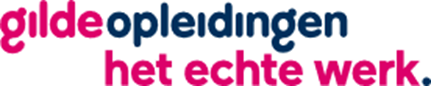 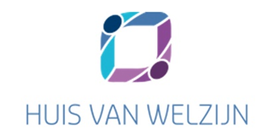 Programma training:medicijnen toedienen per injectie en het bepalen van de bloedsuikerwaardenorganisatie: 	Huis van welzijndatum: 	vrijdag 25 mei 2018 van 10.30-16.15groepsgrootte: 8 personenBinnen de zorg kan het zijn dat jij als hulpverlener een client moet ondersteunen bij zijn/haar dagelijks medicatie gebruik. Tijdens deze training leer je welke taken en verantwoordelijkheden je hebt ten aanzien van:de theorie behorende bij het toedienen van medicatie via injectie.het berekenen van de toe te dienen hoeveelheid medicatie per injectie.de insulinepen en het bepalen van de bloedsuikerwaardede volgende doelstellingen worden bereikt:de cursist benoemt de anatomie en de fysiologie van de huid i.r.t injecteren.De cursist benoemt de wettelijke richtlijnen (wet BIG) behorende bij het injecteren van medicijnende cursist benoemt de verschillen tussen subcutaan- en intramusculair injecterende cursist benoemt het doel en werkwijze behorende bij de injectvormen.de cursist benoemt het doel en werkwijze van insuline en weet hoe ze een insulinepen moet gebruikende cursist voert een bloedsuikercontrole uit en weet wat de juist streef waarde is van de bloedsuiker de cursist oefent m.b.v instructie de bovenstaande injectievormen, volgens geldende protocollen. (Vilans) en voert vervolgens de handelingen uit op een simulatiepopde cursist benoemt de richtlijnen die gevolgd moeten worden bij fouten tijdens het injecteren10.15 uur: 	welkom heten, voorstellen met koffie en thee10.30 uur: 	aanleiding en programma van de dag bespreken±11.00 uur: 	start theorie aan de hand van powerpoint		Onderwijsleergesprek, ervaringen, stellingen12.30 uur:		Lunch in de aula13.00 uur:	praktijksituatie bespreken , studiehulpen maken, toepassen14.00: uur 	materialen i.r.t het onderwerp bekijken. Vilans protocollen doornemen14.30 uur	oefenen15.00  uur:	toetsen vaardigheden ( of eerder)16.00 uur: 	afsluiten en evalueren